Fire Protection/Detection Impairment Form 
(Form – CR007cEN)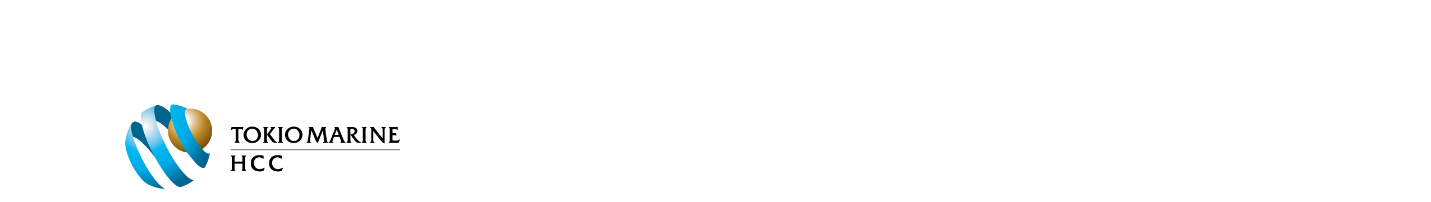 Urgent – for attention of Risk Engineering DeptParts 1 and 2 of this form should be completed and forwarded to Tokio Marine HCC prior to the fire protection/detection being taken out of service. The form should then be resent with part 3 completed once the protection/detection is back in service. Please email this form to impairments@tmhcc.com. For any queries, please contact Risk Engineering on +44 (0)203 148 9522.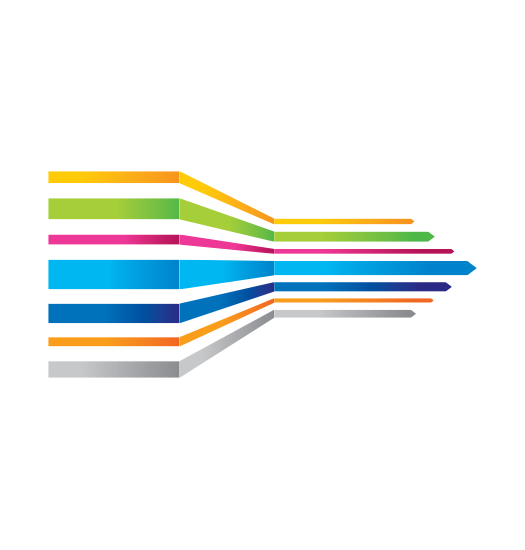 Part 3Part 3Part 3Part 3Part 3After impairment:After impairment:After impairment:After impairment:After impairment:Yes/No/NAIs the fire protection/detection back in service?Is the fire protection/detection back in service?Is the fire protection/detection back in service?Is the fire protection/detection back in service?If sprinklers were isolated has a 2in drain test been conducted on the sprinkler riser?If sprinklers were isolated has a 2in drain test been conducted on the sprinkler riser?If sprinklers were isolated has a 2in drain test been conducted on the sprinkler riser?If sprinklers were isolated has a 2in drain test been conducted on the sprinkler riser?If sprinklers were isolated have all the sprinkler control valves been locked back in the open position?If sprinklers were isolated have all the sprinkler control valves been locked back in the open position?If sprinklers were isolated have all the sprinkler control valves been locked back in the open position?If sprinklers were isolated have all the sprinkler control valves been locked back in the open position?Have the alarm systems been reset and the central station notified where applicable?Have the alarm systems been reset and the central station notified where applicable?Have the alarm systems been reset and the central station notified where applicable?Have the alarm systems been reset and the central station notified where applicable?Has the onsite emergency organisation been notified that the impairment is cleared?Has the onsite emergency organisation been notified that the impairment is cleared?Has the onsite emergency organisation been notified that the impairment is cleared?Has the onsite emergency organisation been notified that the impairment is cleared?Has the public fire brigade been notified that the impairment is cleared?Has the public fire brigade been notified that the impairment is cleared?Has the public fire brigade been notified that the impairment is cleared?Has the public fire brigade been notified that the impairment is cleared?Have you notified Tokio Marine HCC that the impairment is cleared?Have you notified Tokio Marine HCC that the impairment is cleared?Have you notified Tokio Marine HCC that the impairment is cleared?Have you notified Tokio Marine HCC that the impairment is cleared?Actual date isolated?Actual date isolated?Actual time isolated?Actual date reinstated?Actual date reinstated?Actual time reinstated?Part 1Part 1Part 1Insured name:Insured name:Insured location 
(town and country):Insured location 
(town and country):Insured contact name:Insured contact name:Insured contact telephone number:Insured contact telephone number:Insured contact email address:Insured contact email address:Insured index number:Insured index number:Fire protection/detection affected:Fire protection/detection affected:Fire protection/detection affected:Yes/No/NASprinklerSprinklerFire pumpFire pumpCO2CO2Other gas protection systemOther gas protection systemFire detection systemFire detection systemOtherOtherAreas affected (attach sketch or additional docs if required):Areas affected (attach sketch or additional docs if required):Areas affected (attach sketch or additional docs if required):Reason for impairment:Reason for impairment:Reason for impairment:Part 2Part 2Part 2Before impairment:Before impairment:Before impairment:Yes/No/NAWill the facility be operational during the impairment?Will the facility be operational during the impairment?Will the hazardous processes be shut down during the impairment?Will the hazardous processes be shut down during the impairment?Is everything ready before impairing the fire protection/detection i.e. equipment, parts and personnel?Is everything ready before impairing the fire protection/detection i.e. equipment, parts and personnel?Has a hydrant been connected to the affected sprinkler riser(s)?Has a hydrant been connected to the affected sprinkler riser(s)?Are there additional fire extinguishers in the affected area(s)?Are there additional fire extinguishers in the affected area(s)?Have fire hoses been laid out in the affected area(s)?Have fire hoses been laid out in the affected area(s)?Are there pipe plugs on site?Are there pipe plugs on site?Has the central station been notified about the impairment?Has the central station been notified about the impairment?Has the onsite emergency organisation been notified about the impairment?Has the onsite emergency organisation been notified about the impairment?Has the public fire brigade been notified about the impairment?Has the public fire brigade been notified about the impairment?Have you notified Tokio Marine HCC about the impairment?Have you notified Tokio Marine HCC about the impairment?During impairment:During impairment:During impairment:Yes/No/NAWill hot work be prohibited?Will hot work be prohibited?Will smoking be restricted?Will smoking be restricted?Will continuous work be authorised?Will continuous work be authorised?Are ongoing patrols of the area planned during the impairment?Are ongoing patrols of the area planned during the impairment?Will there be someone available to restore the fire protection in the event of a fire?Will there be someone available to restore the fire protection in the event of a fire?If possible, are there plans to reinstate the protection/detection during the night and weekend periods?If possible, are there plans to reinstate the protection/detection during the night and weekend periods?Other precautions taken:Other precautions taken:Other precautions taken:Planned date to be isolated?Planned date to be isolated?Planned time to be isolated?Planned date to be reinstated?Planned date to be reinstated?Planned time to be reinstated?